Formulaire de musiques / Music selection form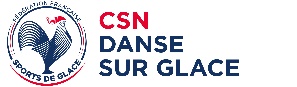 Nom de la compétition / Competition name : Nom du club / Club name : NOM(S)  Prénom(s) Couple ou solo /Name(s) first name(s) couple or soloCatégorie / CategoryTitres des musiques / Music TitlesInstrumentale (I.) ou chantée (C.) / Instrumentale( I). Or sung ( C.)Compositeurs ou interprètes /Composers or interpretersDurée musique / Music duration(0 :00)